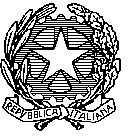 Ministero della Salute – Direzione Generale della Ricerca e dell’Innovazione in SanitàData 26/07/2021                                                                                                              Il Legale RappresentanteSi autorizza al trattamento dei dati ai sensi del d.lgs. 196/2003 Il Legale RappresentanteData di inizio progetto:08/06/2020Data di fine progetto:07/06/2023Fondi 5 per mille assegnati al progetto: € 149.753,21Di cui:Quota sostenuta entro l’anno di rendicontazione: € 54.156,80Quota accantonata, da sostenere, per progetti pluriennali (durata massima tre anni): € 95.596,41VOCI DI SPESAQuota sostenuta entro l’anno di rendicontazioneQuota accantonata, da sostenere, per progetti pluriennali (durata massima tre anni)Personale di ricerca (borsista, a contratto e di ruolo in quota parte)€ 9.600,00€ 67.410,00Apparecchiature (ammortamento, canone di locazione/leasing)--Materiale d’uso destinato alla ricerca (per laboratori di ricerca, acquisto farmaci ecc.)€ 34.800,00-Spese di organizzazione (manifestazioni e convegni, viaggi e missioni ecc.)€ 1.600,00€ 11.390,00Elaborazione dati€ 3.520,00€ 552,21Spese amministrative€ 4.636,80€ 16.244,20Altro (indicare quali)----TOTALE€ 54.156,80€ 95.596,41